Publicado en Huesca el 03/07/2024 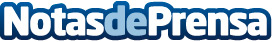 EBSerco Consulting lanza un servicio especializado en "Fiscal Representation" para empresas extranjeras en EspañaLa empresa de asesoramiento en áreas contable, fiscal, laboral y judicial ha presentado un nuevo servicio especializado de "Fiscal Representation" dirigido a empresas y particulares extranjeros que operan en España. Esta iniciativa está diseñada para facilitar la gestión fiscal de las entidades foráneas en el marco regulatorio español, asegurando el cumplimiento fiscal y optimizando su carga tributariaDatos de contacto:Xavier SarriDirector General973221544Nota de prensa publicada en: https://www.notasdeprensa.es/ebserco-consulting-lanza-un-servicio_1 Categorias: Internacional Derecho Finanzas Emprendedores Oficinas Consultoría http://www.notasdeprensa.es